ПРАВИТЕЛЬСТВО УЛЬЯНОВСКОЙ ОБЛАСТИПОСТАНОВЛЕНИЕот 20 апреля 2017 г. N 188-ПОБ ЭКСПЕРТНОМ СОВЕТЕ УЛЬЯНОВСКОЙ ОБЛАСТИ ПО ВОПРОСАМГОСУДАРСТВЕННОЙ ОХРАНЫ ОБЪЕКТОВ КУЛЬТУРНОГО НАСЛЕДИЯВ целях создания дополнительных организационных условий для обеспечения реализации государственной политики в области сохранения, использования, популяризации и государственной охраны объектов культурного наследия (памятников истории и культуры) народов Российской Федерации Правительство Ульяновской области постановляет:(в ред. постановления Правительства Ульяновской области от 19.01.2022 N 23-П)1. Создать Экспертный совет Ульяновской области по вопросам государственной охраны объектов культурного наследия.2. Утвердить прилагаемое Положение об Экспертном совете Ульяновской области по вопросам государственной охраны объектов культурного наследия.ПредседательПравительства Ульяновской областиА.А.СМЕКАЛИНУтвержденопостановлениемПравительства Ульяновской областиот 20 апреля 2017 г. N 188-ППОЛОЖЕНИЕОБ ЭКСПЕРТНОМ СОВЕТЕ УЛЬЯНОВСКОЙ ОБЛАСТИ ПО ВОПРОСАМГОСУДАРСТВЕННОЙ ОХРАНЫ ОБЪЕКТОВ КУЛЬТУРНОГО НАСЛЕДИЯНаименование раздела исключено. - Постановление Правительства Ульяновской области от 19.01.2022 N 23-П1. Экспертный совет Ульяновской области по вопросам государственной охраны объектов культурного наследия (далее - Экспертный совет) является постоянно действующим консультативно-совещательным органом, создаваемым для рассмотрения (оказания содействия в рассмотрении) вопросов в области сохранения, использования, популяризации и государственной охраны объектов культурного наследия (памятников истории и культуры) народов Российской Федерации, а также для обеспечения взаимодействия Правительства Ульяновской области с организациями и гражданами, деятельность которых направлена на сохранение, использование и популяризацию объектов культурного наследия (памятников истории и культуры) народов Российской Федерации (далее - объекты культурного наследия).(в ред. постановления Правительства Ульяновской области от 19.01.2022 N 23-П)2. Экспертный совет в своей деятельности руководствуется Конституцией Российской Федерации, федеральными законами и иными нормативными правовыми актами Российской Федерации, Уставом Ульяновской области, законами Ульяновской области, постановлениями и распоряжениями Губернатора Ульяновской области и Правительства Ульяновской области, а также настоящим Положением.3. Основными задачами Экспертного совета являются:разработка и реализация мероприятий в сфере сохранения, использования, популяризации и государственной охраны объектов культурного наследия;разработка предложений по вопросам формирования основных направлений совместной деятельности организаций и граждан в сфере сохранения, использования, популяризации и государственной охраны объектов культурного наследия;(в ред. постановления Правительства Ульяновской области от 19.01.2022 N 23-П)выдвижение и обсуждение инициатив, связанных с популяризацией объектов культурного наследия;выявление, изучение и обсуждение проблемных вопросов в сфере сохранения, использования, популяризации и государственной охраны объектов культурного наследия;содействие в популяризации объектов культурного наследия, посредством организации опубликования соответствующей информации в периодических печатных изданиях и иных средствах массовой информации;оказание в установленных пунктом 5 настоящего Положения формах содействия Единому градостроительному совету при Губернаторе Ульяновской области в рассмотрении относящихся к его компетенции вопросов государственной охраны объектов культурного наследия.(абзац введен постановлением Правительства Ульяновской области от 19.01.2022 N 23-П)4. Экспертный совет имеет право:запрашивать в установленном порядке необходимые документы и сведения по вопросам государственной охраны объектов культурного наследия у исполнительных органов Ульяновской области;(в ред. постановления Правительства Ульяновской области от 07.02.2023 N 64-П)приглашать (по согласованию) на свои заседания представителей исполнительных органов Ульяновской области, подразделений, образуемых в Правительстве Ульяновской области, территориальных органов федеральных органов исполнительной власти, органов местного самоуправления муниципальных образований Ульяновской области, иных органов, организаций, а также граждан;(в ред. постановления Правительства Ульяновской области от 07.02.2023 N 64-П)вносить разработчикам эскизных проектов предложения и давать им рекомендации по результатам рассмотрения представленных ими эскизных проектов (архитектурных и конструктивных решений, предусмотренных в указанных проектах) и иных материалов;(в ред. постановления Правительства Ульяновской области от 07.02.2023 N 64-П)вносить Губернатору Ульяновской области предложения по вопросам, требующим решения Губернатора Ульяновской области, связанным с осуществлением государственной охраны объектов культурного наследия;образовывать рабочие группы.5. Экспертный совет в целях решения возложенных на него задач осуществляет следующие функции:рассматривает предложения и материалы, связанные с выявлением, изменением категорий объектов культурного наследия (памятников истории и культуры) народов Российской Федерации, границ и режимов использования их территорий и зон охраны;проводит анализ проектов и документов, связанных с сохранением, консервацией, ремонтом, реставрацией, приспособлением, восстановлением и использованием объектов культурного наследия (памятников истории и культуры) регионального, муниципального (местного) значения и выявленных объектов культурного наследия и зон их охраны, расположенных на территории Ульяновской области, независимо от форм собственности памятников истории и культуры;готовит предложения и рекомендации организациям и гражданам по результатам рассмотрения проектов и документов, связанных с сохранением, использованием, популяризацией и государственной охраной объектов культурного наследия;осуществляет информационно-аналитическое и экспертное обеспечение деятельности Единого градостроительного совета при Губернаторе Ульяновской области по вопросам государственной охраны объектов культурного наследия.(абзац введен постановлением Правительства Ульяновской области от 19.01.2022 N 23-П)6. Состав Экспертного совета утверждается распоряжением Правительства Ульяновской области.(в ред. постановления Правительства Ульяновской области от 07.02.2023 N 64-П)Абзац утратил силу. - Постановление Правительства Ульяновской области от 07.02.2023 N 64-П.В состав Экспертного совета входят председатель Экспертного совета, сопредседатель Экспертного совета, заместитель председателя Экспертного совета, секретарь Экспертного совета и члены Экспертного совета.Экспертный совет состоит из 21 члена.(абзац введен постановлением Правительства Ульяновской области от 27.05.2019 N 240-П)Председатель Экспертного совета обладает правами члена Экспертного совета, а также:(в ред. постановления Правительства Ульяновской области от 07.02.2023 N 64-П)осуществляет общее руководство деятельностью Экспертного совета;определяет и утверждает план деятельности Экспертного совета;(в ред. постановления Правительства Ульяновской области от 19.01.2022 N 23-П)определяет дату, место и время проведения заседаний Экспертного совета;формирует на основе предложений членов Экспертного совета повестку очередного дня заседания Экспертного совета;дает в пределах своих полномочий поручения членам Экспертного совета и секретарю Экспертного совета.Секретарь Экспертного совета:обеспечивает подготовку заседания Экспертного совета;информирует членов Экспертного совета о дате, месте и времени проведения и повестке дня заседания Экспертного совета не позднее чем за 3 дня до дня заседания Экспертного совета посредством почтовой связи, информационно-телекоммуникационной сети "Интернет", телефакса;подготавливает материалы к заседанию Экспертного совета;оформляет протокол заседания Экспертного совета;направляет членам Экспертного совета копии решений Экспертного совета.Члены Экспертного совета:участвуют лично в заседании Экспертного совета;вносят предложения в план деятельности Экспертного совета;(в ред. постановления Правительства Ульяновской области от 19.01.2022 N 23-П)участвуют в подготовке материалов к заседанию Экспертного совета;участвуют в обсуждении вопросов, внесенных в повестку дня заседания Экспертного совета.7. Заседания Экспертного совета созываются по мере необходимости, но не реже одного раза в квартал. В случае необходимости по решению председателя Экспертного совета могут проводиться внеочередные заседания Экспертного совета.(в ред. постановления Правительства Ульяновской области от 07.02.2023 N 64-П)Абзац утратил силу. - Постановление Правительства Ульяновской области от 07.02.2023 N 64-П.Заседание Экспертного совета считается правомочным, если в нем участвуют более половины от установленного числа членов Экспертного совета.(в ред. постановления Правительства Ульяновской области от 19.01.2022 N 23-П)В случае отсутствия председателя Экспертного совета на заседаниях Экспертного совета председательствует сопредседатель Экспертного совета, который также обладает правами члена Экспертного совета.(в ред. постановления Правительства Ульяновской области от 07.02.2023 N 64-П)В случае отсутствия председателя Экспертного совета и сопредседателя Экспертного совета на заседаниях Экспертного совета председательствует заместитель председателя Экспертного совета, который также обладает правами члена Экспертного совета.(в ред. постановления Правительства Ульяновской области от 07.02.2023 N 64-П)В случае невозможности присутствия члена Экспертного совета на заседании он имеет право заблаговременно представить свое мнение по рассматриваемым вопросам в письменной форме.(абзац введен постановлением Правительства Ульяновской области от 27.05.2019 N 240-П)Решения Экспертного совета принимаются большинством голосов от числа его членов, участвующих в заседании Экспертного совета. В случае равенства числа голосов решающим является голос председательствующего на заседании Экспертного совета.(в ред. постановления Правительства Ульяновской области от 19.01.2022 N 23-П)Решения Экспертного совета отражаются в протоколе заседания Экспертного совета, который подписывается председательствующим на заседании Экспертного совета и секретарем Экспертного совета.(в ред. постановления Правительства Ульяновской области от 19.01.2022 N 23-П)Протокол должен быть подписан в течение двух рабочих дней со дня проведения заседания Экспертного совета.В протоколе заседания Экспертного совета указываются:дата, время и место проведения заседания Экспертного совета;утвержденная повестка дня заседания Экспертного совета;имена и наименования должностей членов Экспертного совета, участвовавших в заседании Экспертного совета, и иных приглашенных лиц;принятые решения по вопросам повестки дня заседания Экспертного совета.Протоколы заседаний Экспертного совета хранятся у секретаря Экспертного совета в течение сроков, установленных законодательством об архивном деле.(в ред. постановления Правительства Ульяновской области от 07.02.2023 N 64-П)Протоколы заседаний Экспертного совета или необходимые выписки из них с поручениями Экспертного совета направляются секретарем Экспертного совета членам Экспертного совета в течение 5 рабочих дней со дня проведения заседания Экспертного совета.Материалы к заседанию Экспертного совета за 3 рабочих дня до дня его проведения направляются секретарем Экспертного совета членам Экспертного совета и размещаются на официальном сайте Губернатора и Правительства Ульяновской области в информационно-телекоммуникационной сети "Интернет".Решения Экспертного совета носят рекомендательный характер.8. Организационно-техническое и информационно-аналитическое обеспечение деятельности Экспертного совета осуществляет управление по охране объектов культурного наследия администрации Губернатора Ульяновской области.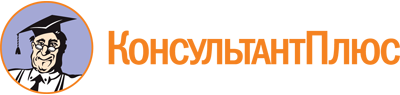 Постановление Правительства Ульяновской области от 20.04.2017 N 188-П
(ред. от 07.02.2023)
"Об Экспертном совете Ульяновской области по вопросам государственной охраны объектов культурного наследия"
(вместе с "Положением об Экспертном совете Ульяновской области по вопросам государственной охраны объектов культурного наследия")Документ предоставлен КонсультантПлюс

www.consultant.ru

Дата сохранения: 27.06.2023
 Список изменяющих документов(в ред. постановлений Правительства Ульяновской областиот 27.05.2019 N 240-П, от 19.01.2022 N 23-П, от 07.02.2023 N 64-П)Список изменяющих документов(в ред. постановлений Правительства Ульяновской областиот 27.05.2019 N 240-П, от 19.01.2022 N 23-П, от 07.02.2023 N 64-П)